CCNR-ZKR/ADN/WP.15/AC.2/2022/30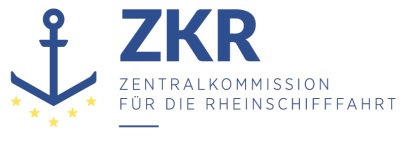 Allgemeine Verteilung20. Mai 2022Or. DEUTSCHGEMEINSAME EXPERTENTAGUNG FÜR DIE DEM ÜBEREINKOMMEN ÜBER DIE INTERNATIONALE BEFÖRDERUNG VON GEFÄHRLICHEN GÜTERN AUF BINNENWASSERSTRAẞEN (ADN) BEIGEFÜGTE VERORDNUNG (SICHERHEITSAUSSCHUSS)(40. Tagung, Genf, 22. bis 26. August 2022)Punkt 4 b) zur vorläufigen TagesordnungVorschläge für Änderungen der dem ADN beigefügten Verordnung: Weitere Änderungsvorschläge1.2.1 ADN BegriffsbestimmungenEingereicht von Deutschland*, **Einleitung1.	In Abschnitt 1.2.1 ADN ist eine Begriffsbestimmung für „Abgabeeinrichtung (Bunkersystem) enthalten.2.	Dieser Begriff wird sonst in der dem ADN beigefügten Verordnung nicht verwendet.	I.	Antrag3.	In Unterabschnitt 1.2.1 ADN die Begriffsbestimmung „Abgabeeinrichtung (Bunkersystem)“ streichen.	II.	Begründung4.	Redaktionelle Bereinigung der dem ADN beigefügten Verordnung.***